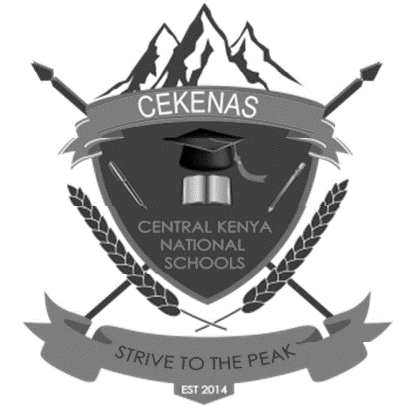 CEKENAS END OF TERM 2 EXAM-2022FORM FOURKenya Certificate of Secondary Education. (K.C.S.E)GERMANFORM 4PAPER 2 MARKING SCHEME A1.Nicht viel2.ein besserB3. ihm4. dich5.euch6.IhnenC7. wonach8.worüber9. wie10.wann11.wessenD12.Meine kleine schwester buchstabiert den straßennamen13.Der Bus hällt am Jakobsplatz an14. Warum bist du das straßenschild so qenau?E15. mit dem16.Deren17.Mit denen18.dessenF19. Die lila Tasche steht auf dem Tisch20. Der alte Mann geht veber die strasse21. Ich kawfe das interessante Buch22. Wir zeichnen die dicke KatzeG23. bringen sie bitte ihre Passe mit!24. hab keine Angst25. beeilt euch jeden TagH26. Ich werde nach Hause gehen27. wirst du Heute Abend zu Hause28.werdet ihr nach Hause fahren?29. es wird morgen regnenI30.in31.um32.am J33.,,dass er in Frankfurt wohnt34. ,,was er gesagt hat35. ,dass er sie nicht so laut sein soll"36. , ob ich sie den weg zeigen kann.K37. sahen38. flogt39. fing...an 40.fuhrSECTION IIComprehension marking scheme                                                                   (TOTAL MARKS=10MKS)PASSAGE A –GULLIVERS REISE NACH LILIPUT1. Er war Arzt auf dem schiff/ Arzt.2. Die Messinstrumente fielen aus , das schiff Zerbrach , das Schiff Sank ( 1mk for at least 2 correct answers)3. Er war gefesselt/ die liliputanter hatten ihn gebunden/ festgebunden.                                              (1mk)4.Mit seinem Weinsten Fingernagel und mit den kleinsten zwergen , die or je gesehen hatte .( ½ mk each)5. Er erwartete große , beleuchtete Häuser and normale menschen / Er sah keine menschen, kein licht und keine Häuser.                                                                                                                                         (1mk)6. Er wunderte sich , ob es Ameisen oder spinnen waren ob sie giftig waren, und ob siu dachten , er sei  tot.                                                                                                                                                          (1mk)7. Die Weste schiitze ihn ror den waffen der liliputanes                                                                       (1mk) 8. i) Sie sind sehr Wein.    ii) Sie tragen Waffen /bewaffnet.     iii) Sie sprechen sehr Leise.    iv) Ihre Sprache klingt seltsam.    v)  Ihre Maschinen, Glocken und/ Marchmusik machen keinen härm.                        ( any 3, 1mk each)PASSAGE B1. 20%/ 20 prozent /zwanzig prozent (any )                                                                                          (1mk)2. Epidermie                                                                                                                                          (1mk)3.Sie haben bessere Leistungen                                               					   (1mk)4. 50 % der Ewachsene werden probleme mit überwicht haben .                                                         (1mk)5. Genetische Faktoren, zu wenig information  (1/2 mark for each ). Keine Bewegung , schlechte Ernährung.6. Krankheiten (Hochblutdruck, Herz und kreislaufer krankungen); koordinations probleme; probleme bei der patnersuche , probleme bei der Jobsuche                                                                                        (1mk)7. Das Ministerium investiert Viel Geld, damit die Kinder mchtige informationen bekommen/ kampagne machen                                                                                                                                                   8. Eltern müssen die Kinder nicht so fett ernähren. /Sie sollen die selbeskontrolle schulen.               (1mk)9. übergewichte kinder brauchen Therapie. Ärzte sollen inhen das Problem klarUnd ehrlich erklären.                                                                                                                             (1mk)10. Seit den 80er Jahren verbringen kinder mehr zeit vor dem Fernseher order Computer anstatt Sport zu treiben.                                                                                                                                                  ( 1mk)